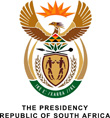 394.	Mr D J Maynier (DA) to ask the President of the Republic:(1)	Whether he (a) has taken or (b) will be taking any action to deal with the request by the Commissioner of the SA Revenue Service, Mr Tom Moyane, contained in a statement on or about 24 February 2017, to intervene in the strained relationship between the Minister of Finance, Mr P J Gordhan, and the Commissioner; if not, why has he not or will he not be taking any action in respect of the Commissioner’s request; if so, what action has he taken or will he be taking in respect of the Commissioner’s request;(2)	whether he has found that the decision by the Commissioner to convene a press conference to make a statement about his strained relationship with the Minister was in the best interest of the SA Revenue Service; if not, why not; if so, why? NW447EREPLY:Mr PJ Gordhan is no longer the Minister of Finance. The Minister of Finance, Mr Malusi Gigaba and the SARS Commissioner, Mr Tom Moyane, have a good working relationship. There is no longer a need for mediation.In light of the response under (1), this question is no longer relevant.